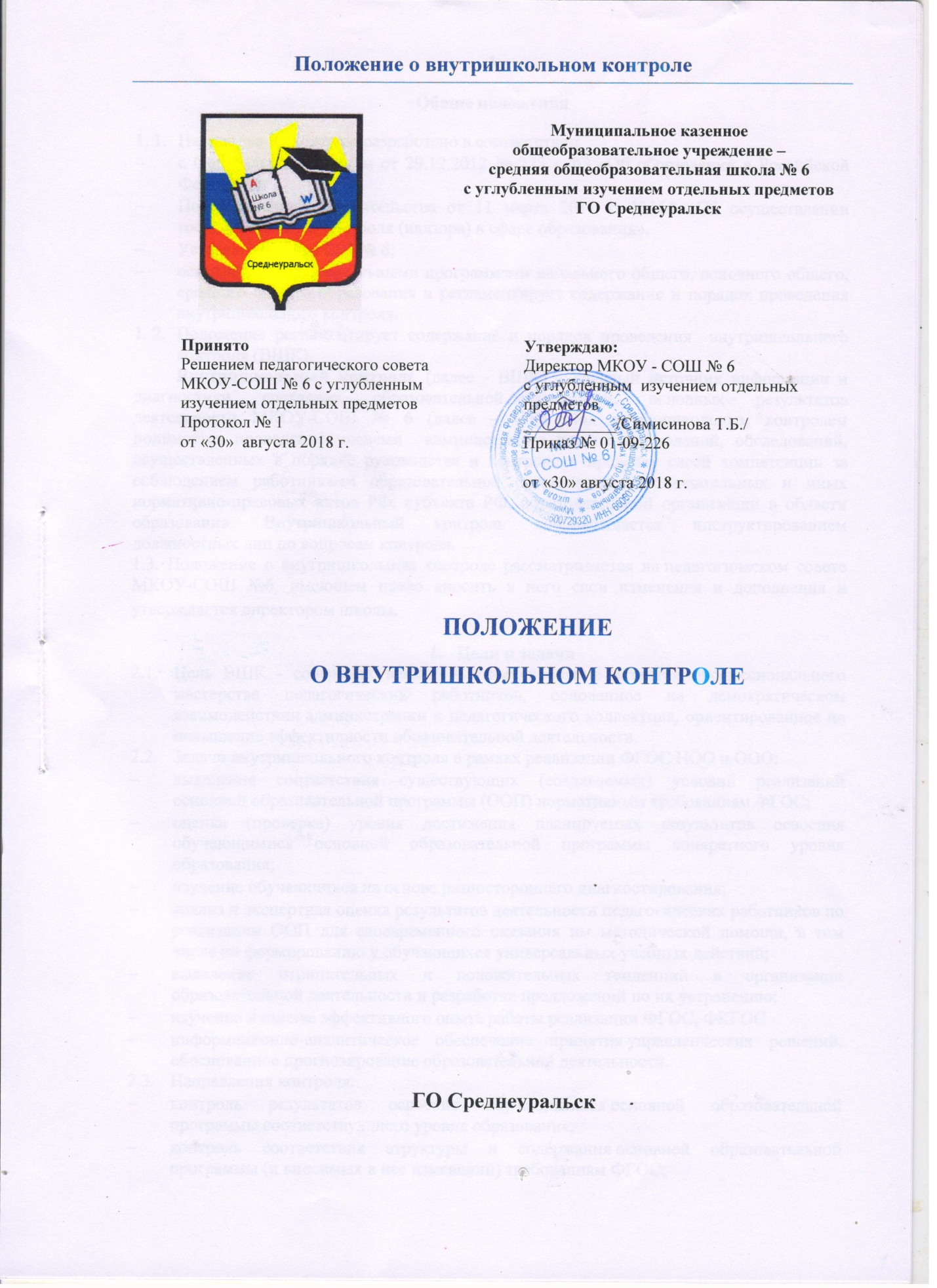 Общие положенияНастоящее Положение разработано в соответствиис Федеральным законом от 29.12.2012 № 273 - ФЗ «Об образовании в Российской Федерации»;Постановлением Правительства от 11 марта 2011 г. №164 «Об осуществлении государственного контроля (надзора) в сфере образования», Уставом МКОУ-СОШ № 6;основными образовательными программами начального общего, основного общего, среднего общего образования и регламентирует содержание и порядок проведения внутришкольного контроля.Положение регламентирует содержание и порядок проведения  внутришкольного контроля (ВШК).Внутришкольный контроль (далее - ВШК) – главный источник информации и диагностики состояния образовательной деятельности, основных результатов деятельности МКОУ-СОШ № 6 (далее – ОУ). Под внутришкольным контролем понимается проведение членами  администрации школы наблюдений, обследований, осуществленных в порядке руководства и контроля в пределах своей компетенции за соблюдением работниками образовательной организации  законодательных и иных нормативно-правовых актов РФ, субъекта РФ, образовательной организации в области образования. Внутришкольный контроль сопровождается инструктированием должностных лиц по вопросам контроля.1.3. Положение о внутришкольном контроле рассматривается на педагогическом совете МКОУ-СОШ №6, имеющем право вносить в него свои изменения и дополнения и утверждается директором школы.Цели и задачиЦель ВШК - совершенствование и стимулирование развития профессионального мастерства педагогических работников, основанное на демократическом взаимодействии администрации и педагогического коллектива, ориентированное на повышение эффективности образовательной деятельности.Задачи внутришкольного контроля в рамках реализации ФГОС НОО и ООО: выявление соответствия существующих (создаваемых) условий реализации основной образовательной программы (ООП) нормативным требованиям ФГОС;оценка (проверка) уровня достижения планируемых результатов освоения обучающимися основной образовательной программы конкретного уровня образования;изучение обучающихся на основе разностороннего диагностирования;анализ и экспертная оценка результатов деятельности педагогических работников по реализации ООП для своевременного оказания им методической помощи, в том числе по формированию у обучающихся универсальных учебных действий;выявление отрицательных и положительных тенденций в организации образовательной деятельности и разработка предложений по их устранению;изучение и оценка эффективного опыта работы реализации ФГОС, ФКГОС информационно-аналитическое обеспечение принятия управленческих решений, обоснованное прогнозирование образовательной деятельности.Направления контроля:контроль результатов освоения обучающимися основной образовательной программы соответствующего уровня образования;контроль соответствия структуры и содержания основной образовательной программы (и вносимых в нее изменений) требованиям ФГОС;контроль условий реализации основной образовательной программы (кадровых, материально-технических, психолого-педагогических, информационно-методических и других). Функции и структура ВШКСформулированные цели и задачи внутришкольного контроля позволяют определить функции ВШК в условиях реализации ФГОС НОО и ФГОС ООО, введения ФГОС СОО:информационно-аналитическая - получение информации о состоянии образовательной деятельности и условиях её организации, ее анализ (интерпретация) для принятия целесообразных управленческих решений;контрольно-диагностическая – оценка ситуации в сопоставлении реального положения дел и нормативов (к которым относятся, например, планируемые результаты освоения основной образовательной программы, требования к условиям реализации ФГОС);коррективно-регулятивная – реализация механизмов (на основе полученной информации, ее оценки) внесения изменений в существующие планы и программы, содержание образования и используемые педагогические технологии; получение обратной связи;стимулирующе-развивающая – превращение контроля в инструмент развития профессионального личностного потенциала педагогических работников и общего развития обучающихся;планово-организационная – составление (разработка, структурирование) плана внутришкольного контроля и графика его реализации.Принципы эффективного ВШК, которые в условиях реализации ФГОС получают следующую интерпретацию: стратегической направленности контроля, связанной с признанием основной образовательной программы конкретного уровня образования приоритетным документом, ведущим механизмом и нормативом реализации современных требований к образовательной деятельности;адекватности методов ВШК его объекту и ситуации, учитывая тенденции развития процесса контроля: от оценки состояния к оценке изменений, динамики; от внешней оценке - к внутренней (самооценке, рефлексии); от количественной - к качественной; от оценки знаний – к оценке УУД;соответствия требованиям нормативных документов федерального и регионального уровня, определяющим основные параметры и особенности внутришкольного контроля;опоры на нормативные документы (показатели), обусловливающие критериальную ясность, среди которых федеральный государственный образовательный стандарт, планируемые результаты освоения основной образовательной программы, рабочие программы по учебным предметам, курсам, дисциплинам и другие;своевременности, простоты и экономичности контроля, предусматривающих отказ субъектов ВШК от перегрузки, избыточности; связанных с принятием позиции «контроль как средство, а не конечная цель);социальной значимости контроля, его направленности на развитие, поддержку, квалифицированную помощь и сопровождение учащихся и педагогических работников;объективности, максимальной независимости от субъективных влияний на этапах сбора, хранения и обработки информации, что достигается опорой на нормативные показатели, привлечением независимых экспертов, использованием совокупности разнообразных методов контроля;гуманности и демократичности контроля, включая психологический комфорт, гласность, учет индивидуальных особенностей обучающихся и педагогических работников, открытость критериев и методов проводимого ВШК;полноты и достаточности, соответствия объема информации потребностям внутришкольного управления для принятия обоснованного решения на основе оценки ситуации;ориентации на повышение эффективности деятельности педагогических кадров с учетом того, что ВШК является одним из важнейших механизмов управления качеством педагогической деятельности и развития педагогических и управленческих кадров;сочетания экспертной оценки и рефлексии, обусловливающих повышение субъектности позиции участников ВШК, имеющих возможность вырабатывать направления совершенствования своей профессиональной деятельности. Виды и методы ВШКДиректор школы и (или) по его поручению заместители директора вправе осуществлять ВШК результатов деятельности работников по следующим направлениям:соблюдение законодательства РФ и государственной политики в сфере образования по обеспечению доступности, качества и эффективности образования;реализация Федеральных государственных образовательных стандартов общего образования;реализация основных общеобразовательных программ общего образования, учебных планов;использование методического и информационного обеспечения в образовательной деятельности;соблюдение порядка проведения государственной (итоговой) и промежуточной аттестации обучающихся, текущего контроля успеваемости;использование финансовых и материальных средств в соответствии с нормативами;соблюдение устава, правил внутреннего трудового распорядка и иных локальных актов образовательной организации;своевременность предоставления отдельным категориям обучающихся дополнительных льгот и видов материального и социального обеспечения, предусмотренных законодательством Российской Федерации;организация питания и медицинского обслуживания в целях охраны и укрепления здоровья обучающихся и работников образовательной организации;осуществление научно-исследовательской деятельности, проведение опытно-экспериментальной работы;другие вопросы в рамках компетенции администрации МКОУ - СОШ № 6При оценке деятельности педагога в ходе ВШК учитывается:выполнение Федеральных государственных образовательных стандартов каждого уровня образования в полном объеме (прохождение материала, проведение практических работ, контрольных работ, экскурсий и др.);уровень сформированности УУД;уровень знаний, умений, навыков и развитие обучающихся;уровень сформированности ключевых компетентностей;степень самостоятельности обучающихся;дифференцированный подход к обучающимся в процессе обучения;совместная деятельность учителя и обучающегося;наличие положительного эмоционального микроклимата;умение отбирать содержание учебного материала (подбор дополнительной литературы, информации, иллюстраций и другого материала, направленного на усвоение обучающимися системы знаний);способность к анализу педагогических ситуаций, рефлексии, самостоятельному контролю за результатами педагогической деятельности;умение корректировать свою деятельность;умение обобщать, систематизировать свой опыт.Виды ВШК (по содержанию):Тематический (глубокое изучение какого-либо конкретного вопроса, одного направления деятельности в практике работы коллектива, подразделения, группы, одного учителя или классного руководителя);Фронтальный или комплексный (всестороннее изучение коллектива, группы, или одного учителя по двум и более направлениям деятельности).Формы ВШК:Персональный (имеет место, как при тематическом, так и при фронтальном виде контроля);Классно-обобщающее (фронтальный вид);Комплексный (фронтальный);ДокументальныйМетоды контроля за деятельностью педагога:анкетирование;тестирование;опрос;собеседование;наблюдение;изучение документации;анализ уроков;беседа;результаты деятельности обучающихся,мониторинг.Методы контроля за результатами образовательной деятельности:наблюдение;устная проверка знаний;письменная проверка знаний (компетентностные проверочные работы);комбинированная проверка;беседа, анкетирование, тестирование;зачет, сдача реферата, проектная деятельность;проверка документации.Порядок организации, осуществления и подведения итогов ВШКВШК может осуществляться в виде плановых или внеплановых проверок.ВШК в виде плановых проверок осуществляется в соответствии с утвержденным планом, который является частью плана работы МКОУ - СОШ №6  на учебный год. План ВШК доводится до членов педагогического коллектива в начале учебного года на совещании при директоре, педагогическом совете, вывешивается в доступном для педагогов месте.ВШК осуществляется директором МКОУ-СОШ №6 или его заместителями с целью проверки успешности обучения в рамках текущего контроля успеваемости и промежуточной аттестации обучающихся.ВШК в виде внеплановых проверок осуществляется в целях установления фактов и проверки сведений о нарушениях, указанных в обращениях обучающихся и (или) их родителей (законных представителей), организаций, урегулирования конфликтных ситуаций между участниками образовательных отношений. Мониторинг предусматривает сбор, системный учет, обработку и анализ информации о гимназии и результатах образовательной деятельности для эффективного решения задач управления качеством образования.Основания для осуществления ВШК: план ВШК, утвержденный директором МКОУ-СОШ№6обращение физических и юридических лиц по поводу нарушений в сфере образования.Правила осуществления ВШК:ВШК осуществляет директор или по его приказу заместители директора, руководители методических объединений, другие специалисты (эксперты);в качестве экспертов к участию в ВШК могут привлекаться сторонние (компетентные) организации и отдельные специалисты, имеющие статус эксперта;при проведении внеплановых проверок в случае установления фактов и сведений о нарушениях, указанных в обращениях обучающихся и (или) их родителей (законных представителей): заявлениях, предложениях и жалобах, может издаваться приказ о вынесении дисциплинарного взыскания;плановые проверки проводятся в соответствии с приказом и планом-заданием, который определяет круг вопросов и (или) ответственных за исполнение того или иного направления. План-задание должен обеспечить достаточную информированность и сравнимость результатов ВШК для подготовки итогового документа по отдельным разделам деятельности педагогического коллектива, педагогического работника;продолжительность проверок устанавливается в каждом конкретно взятом случае;члены администрации и эксперты имеют право запрашивать у педагогических работников необходимую информацию, изучать документацию, относящуюся к предмету ВШК;анкетирование обучающихся проводятся только в необходимых случаях по согласованию с психологической и методической службой МКОУ - СОШ № 6;при проведении планового контроля не требуется дополнительного предупреждения учителя, если в месячном плане указаны сроки контроля. Директор и его заместители посещают уроки учителей с предварительным предупреждением не позднее чем за 2–3 урока. В случае установления цели контроля о готовности класса и учителя к уроку – без предварительного предупреждения.Наряду с традиционными методами внутришкольного контроля (изучение школьной документации, административная контрольная работа, наблюдение и анализ учебного занятия, тестирование, анкетирование и др.), в условиях ФГОС применяются такие методы, как:диагностика личностных результатов в форме, не представляющей угрозы личности, психологической безопасности и эмоциональному статусу обучающихся;использование стандартизированных и нестандартизированных методов (устных и письменных, индивидуальных и групповых, само-и взаимооценки);диагностика метапредметных результатов комплексных заданий на основе единого текста;общественная экспертиза, связанная с реализацией идей общественного договора и развитием государственно-общественного управления;социологический опрос с целью изучения степени удовлетворенности обучающихся, их родителей (законных представителей) и педагогов качеством организации образовательного процесса, кейс-метод и другие.К формам обсуждения результатов контроля можно отнести:собеседование;рассмотрение полученной информации на педагогическом совете, совещании при директоре, методическом совете по введению ФГОС;обсуждение итогов в ходе работы методического объединения и другиеРезультаты ВШК оформляются в виде справки. Итоговый материал должен содержать основание, цели ВШК, аналитическую информацию, констатацию фактов, выводы и при необходимости предложения, обратную связь.Педагог должен быть ознакомлен с результатами ВШК под подпись. При этом он вправе сделать запись в итоговом материале о несогласии с результатами контроля в целом или по отдельным фактам и выводам и обратиться в конфликтную комиссию профкома гимназии.Результаты ВШК рассматриваются на заседаниях педагогического совета, совещаниях при заместителе директора, на совещаниях при директоре, на заседаниях методических объединений и др.Директор ОУ по результатам внутришкольного контроля принимает следующие решения:об обсуждении итоговых материалов ВШК коллегиальным органом;о проведении повторного контроля;о проведении повторного контроля с привлечением определенных специалистов (экспертов);о привлечении к дисциплинарной ответственности должностных лиц с изданием приказа;о поощрении работников с изданием приказа;иные решения в пределах своей компетенции.Характеристика основных видов ВШКПредварительный контроль предусматривает анализ готовности педагогических работников к выполнению предстоящей работы и оказание им на стадии подготовки необходимой методической помощи. В этом случае предметом анализа могут стать: планы, программы, проекты; поурочные разработки уроков «под ФГОС» (план-конспекты уроков, технологические карты), рабочие программы по учебным предметам, созданные на основе примерных с учетом требований стандарта второго поколения; программы внеурочной деятельности и т.д.Текущий контроль проводится в течение любого отрезка времени образовательного процесса. В ситуации введения стандарта второго поколения он связан с вопросами реализации основной образовательной программы и ее отдельных составляющих (учебного плана, рабочих программ по учебным предметам, программы духовно-нравственного воспитания и развития школьников, программы коррекционной работы и других).Тематический контроль предполагает анализ конкретного направления деятельности образовательного учреждения школы или педагогического работника, прохождения определенной учебной темы. Объектом особого внимания в этом случае становится изучение условий (организационных, методических, дидактических), обеспечивающих достижение личностных, метапредметных и предметных результатов в рамках конкретной темы.Итоговый контроль связан с изучением промежуточных результатов образовательного процесса (в конце триместра, учебного года, после изучения большого раздела программного материала) с учетом планируемых результатов освоения основной образовательной программы.Персональный контроль предусматривает длительное изучение работы отдельного педагогического работника в условиях реализации ФГОС и оказание ему необходимой методической помощи. В ходе персонального контроля изучается:знание современных достижений психологической и педагогической науки (в том числе в области системно-деятельностного подхода); концепций, лежащих в основе стандарта второго поколения;уровень профессионального мастерства, обусловливающий эффективность формирования УУД, достижение планируемых результатов освоения основной образовательной программы;владение формами и методами обучения, инновационными педагогическими и информационно-коммуникационными технологиями, адекватными требованиям ФГОС;результаты образовательной и методической деятельности в рамках реализации основной образовательной программы.При осуществлении персонального контроля руководитель МКОУ - СОШ №6 имеет право:знакомиться с документацией, которую ведет педагог в соответствии с функциональными обязанностями (рабочими программами, планами воспитательной работы, поурочными планами, протоколами родительских собраний);изучать практическую деятельность педагога через посещение уроков, внеурочных мероприятий, занятий кружков, факультативов и т. д.;проводить экспертизу педагогической деятельности и мониторинг образовательного процесса с последующим анализом полученной информации;осуществлять социологические, психологические и педагогические исследования, в т. ч. в форме анкетирования и тестирование родителей и педагогов;делать выводы и принимать управленческие решения по результатам проведения контроля.Проверяемый педагог имеет право:знать сроки контроля и критерии оценки его деятельности;знать цель, содержание, виды, формы и методы контроля;своевременно знакомиться с выводами и рекомендациями администрации;обратиться в конфликтную комиссию при несогласии с результатами контроля.Фронтальный контроль - проверка работы каждого отдельного педагога, например, готовности к началу нового учебного года в первых – девятых классах, обучающихся по ФГОС.Классно-обобщающий  контроль предусматривает комплексное изучение деятельности конкретного класса (или параллели) и работы с ним педагогического коллектива. В ходе классно-обобщающего контроля руководитель изучает весь комплекс учебно-воспитательной работы в отдельном классе или классах:деятельность всех учителей;включение обучающихся в познавательную деятельность;привитие интереса к знаниям;стимулирование потребности в самообразовании, самоанализе, самосовершенствовании, самоопределении;сотрудничество учителя и обучающихся;социально-психологический климат в  коллективе;уровень сформированности у обучающихся класса (параллели) планируемых результатов освоения основной образовательной программы;качество преподавания в ходе урока и во внеурочной деятельности;качество работы классного руководителя с учетом программ воспитания и развития школьников, здоровьесбережения, коррекционной работы в рамках основной образовательной программы.Классы для проведения классно-обобщающего контроля определяются по результатам проблемно-ориентированного анализа, с учетом итогов триместров или учебного года. Сроки данного вида контроля определяются в соответствии с объемом изучения ситуации, адекватным выявленным проблемам. Члены педагогического коллектива предварительно знакомятся с объектами, сроками, целями, формами и методами контроля в соответствии с планом работы гимназии. По результатам классно-обобщающего контроля проводятся мини-педсоветы, совещания при директоре или его заместителях, классные часы, родительские собрания, совещания при совете органа государственно-общественного управления.Проблемно-обобщающий  контроль  предусматривает  выявление уровня разработки проблемы (темы) в рамках реализации ФГОС, по которой работает педагогический коллектив (изучение планов, методических разработок, системы мероприятий).Комплексный контроль проводится с целью получения полной информации о состоянии образовательного процесса по конкретному вопросу.Для проведения комплексного контроля создается группа, состоящая из членов администрации, руководителей методических объединений, творчески работающих педагогов гимназии под руководством одного из членов администрации. Для работы в составе данной группы администрация может привлекать педагогов других ОУ, инспекторов и методистов муниципального органа управления образованием, ученых и преподавателей региональных или муниципальных институтов повышения квалификации.ДокументацияПлан внутришкольного контроля.Итоговые справки, акты по проверке. Результаты обсуждения (протоколы заседаний при директоре, заместителях директора).№Виды и формы ВШКОсновное содержание ВШК1ТематическийРабота коллектива, части коллектива над определённой темой, проблемой. Уровень сформированности  УУД обучающихся.2Классно-обобщающийУровень сформированности ключевых компетентностей, воспитанности3ФронтальныйСостояние преподавания отдельных предметов во всех классах, части классов. Состояние работы педагогов, классных руководителей во всех классах или части классов.4ПерсональныйПродуктивность преподавательской деятельности, методический уровень педагога.5КомплексныйПроверка двух и более направлений деятельности6ДокументальныйИзучение документации